Объявление № 2020-08-03/ЗЦП-Фоб осуществлении закупок товаров «Государсвтенные символы»способом запроса ценовых предложенийФилиал  НАО «Республиканская физико-математическая школа» в городе Нур-Султан», 010000 г. Нур-Султан, р-н Есиль, улица Туркестан, дом 2/1, 2 этаж, каб. 244  тел. 8 (7172) 79-72-74, объявляет о проведении закупок товаров «Государсвтенные символы» способом запроса ценовых предложений.Информация о закупках предоставляется организатором закупок бесплатно с интернет - ресурса www.fizmat.kz.Сумма, выделенная для закупа без учета налога на добавленную стоимость (далее – НДС) – 160 000,00  (сто шестьдесят тысяч)  тенге 00 тиын, в том числе:К объявлению об осуществлении закупок способом запроса ценовых предложений (далее – объявление) прилагаются проект договора о закупках, техническая спецификация закупаемых товаров, форма ценового предложения и являются неотъемлемой частью настоящего объявления.Потенциальные поставщики, изъявивший желание принять участие в закупках способом запроса ценовых предложений подает только одно ценовое предложение в соответствии с пунктом 15.11 Правил, которое должно содержать следующие документы:1) ценовое предложение, подписанное и скрепленное печатью (при ее наличии) потенциального поставщика по форме согласно приложению к объявлению. В ценовое предложение потенциального поставщика включаются все расходы, связанные с оказанием услуг.2) нотариально засвидетельствованную копию свидетельства о государственной регистрации (перерегистрации) юридического лица или копию электронной справки о государственной регистрации (перерегистрации) юридического лица, полученную с официального интернет источника (www.e.gov.kz); для физического лица – нотариально засвидетельствованную копию документа, предоставляющее право на осуществление предпринимательской деятельности без образования юридического лица, выданного соответствующего государственного органа или  копию документа, полученную с официального интернет источника (www.e.gov.kz);3) нотариально засвидетельствованные копии лицензий либо лицензии в виде бумажной копии электронного документа и/или патентов, свидетельств, сертификатов, разрешений, других документов, подтверждающих право потенциального поставщика на производство, переработку, поставку и реализацию закупаемых товаров, выполнение работ, оказание услуг, предусмотренных законодательством Республики Казахстан (в случае, если условиями тендера предполагается деятельность, которая подлежит обязательному лицензированию);4) техническая спецификация;5) иные документы оформленные, согласно требованиям технической спецификации заказчика (в случае если условиями объявления предусматривается техническая спецификация).  Ценовые предложения, запечатанные в конверты, представляются (направляются) потенциальными поставщиками по адресу: (Филиал НАО «Республиканская физико-математическая школа» в городе Нур-Султан», 010000 г. Нур-Султан, р-н Есиль, улица Туркестан, дом 2/1, 2 этаж, каб. 244  тел. 8 (7172) 79-72-74)(сотовый 8775-605-80-11), в срок не позднее 10 часов 00 минут 07 сентября 2020 года.Регистрация потенциальных поставщиков и/или их представителей для участия на заседании по вскрытию конвертов с ценовыми предложениями проводится не позднее 10 часов 00 минут 07 сентября 2020 года.Предоставление потенциальным поставщиком ценового предложения является формой выражения его согласия осуществить оказание услуг в соответствии с условиями, предусмотренными объявлением, проектом договора о закупках, технической спецификацией закупаемых услуг.Для участия в закупках способом запроса ценовых предложений Потенциальный поставщик должен обладать правоспособностью (для юридических лиц), гражданской дееспособностью (для физических лиц).Оказание услуг должно осуществляться в сроки, установленные перечнем закупаемых услуг.Условия оказание услуг содержащиеся в ценовом предложении не должны противоречить условиям, указанным в данном объявлении, технической спецификации/перечне закупаемых услуг, прилагаемые к объявлению.На лицевой стороне запечатанного конверта с ценовым предложением потенциальный поставщик должен указать:Полное наименование и почтовый адрес потенциального поставщика;Наименование и почтовый адрес Организатора, которые должны соответствовать аналогичным сведениям, указанным в объявлении;Наименование закупок услуг для участия в которых предоставляется ценовое предложение потенциального поставщика (ЗАКУП ТОВАРОВ «ГОСУДАРСТВЕННЫЕ СИМВОЛЫ» СПОСОБОМ ЗАПРОСА ЦЕНОВЫХ ПРЕДЛОЖЕНИЙ, «НЕ ВСКРЫВАТЬ ДО: 10 часов 30 минут 07 сентября 2020 года). Ценовое предложение должно быть заверено подписью и печатью (при ее наличии) потенциального поставщика, запечатано в конверт и представлено потенциальным поставщиком Заказчику/организатору в срок, указанный в объявлении.Конверт с ценовым предложением, представленный после истечения окончательного срока его представления, не принимается.Требуемый срок подписания договора в течение 10 рабочих дней со дня утверждения итогов закупок способом запроса ценовых предложений.(наименование организатора закупок)Ценовое предложение по ________________________________(наименование закупок)Потенциальный поставщик: _________ является/не является плательщиком налога на добавленную стоимость (далее – НДС)  (указать).Данная цена за единицу включает в себя все налоги (НДС, в случае если является плательщиком) и сборы, предусмотренные законодательством Республики Казахстан, а также все расходы, связанные с поставкой Товара, выполнением Работ и оказанием Услуг.Руководитель                         ___________________                                            (подпись) М. П.(при ее наличии)                                                                                                                                   Приложение 2 к ОбъявлениюПеречень закупаемых товаровЗаместитель директора по воспитательной работе			Оспанова Г.Г.Приложение 3 к Объявлению            Техническая спецификация закупаемых товаровНаименование закупки: «Государсвтенные символы»Специальные квалификационные требования:Потенциальный поставщик должен иметь лицензию на осуществление деятельности по   изготовлению Государственных символов, выданный в соответствии с ЗРК «О разрешения и       уведомлениях» от 16.05.2014 года № 202-V.Технические и качественные  характеристики:3. Прочие характеристики:            1) Место поставки товаров  г. Нур-Султан, р-н Есиль, улица Туркестан, дом 2/1.             2) Условия поставки (в соответствии с ИНКОТЕРМС 2010) – DDP, срок поставки 20 (двадцать) календарных дней c даты вступления Договора в законную силу;            3) Требования по выполнению сопутствующих услуг – разгрузка товара в указанном представителем заказчика помещении.            4)  Потенциальный поставщик должен предоставить сертификат СТ KZ.       Заместитель директора по воспитательной работе			Оспанова Г.Г.Приложение 4 к ОбъявлениюДоговор № ____о закупках товаровг. Нур-Султан				                    	                        «___» _____________ 2020 года             Некоммерческое акционерное общество «Республиканская физико-математическая школа» в лице директор филиала Калиева Р.С., действующего на основании генеральной доверенности №02/20 от 05.01.2020 года, именуемая в дальнейшем «Заказчик», ______________________________________, именуемое в дальнейшем «Поставщик», в лице ___________________________, действующего на основании Устава, с другой стороны, далее совместно именуемые «Стороны», на основании Правил закупок товаров, работ и услуг, осуществляемых АОО «Назарбаев Интеллектуальные школы» и организациями Интеллектуальных школ, утвержденных протоколом решения Попечительского Совета от 9 декабря 2017 года № 6 (далее - Правила) и ______________________________________________, заключили настоящий договор о закупках товаров (далее – Договор) о нижеследующем:Раздел 1. Предмет Договора1.1. Поставщик обязуется осуществить поставку товаров «Спецодежда для технического и медицинского персонала» (далее – Товар), согласно наименованию, техническим характеристикам, количеству, сроку поставки и пункту назначения, указанному в Приложении к Договору, а Заказчик обязуется принять результаты поставки Товаров и оплатить их в соответствии с условиями Договора. 1.2. Поставка Товара считается выполненной после подписания Сторонами Акта приема-передачи Товара. Форма Акта приема-передачи Товара предварительно согласовывается Поставщиком с Заказчиком.1.3. Поставщик приступает к поставке Товара и обязуется выполнить все свои обязательства в течение _________________________.Раздел 2. Цена Договора и порядок оплаты2.1. Цена Договора составляет_____________ тенге с учетом /без учета НДС, и включает все расходы, связанные с поставкой Товара, а так же все другие налоги и сборы, предусмотренные законодательством Республики Казахстан, и не подлежит изменению в сторону увеличения.2.2. Оплата по Договору за поставляемый Товар будет осуществляться путем перечисления на расчетный счет Поставщика за фактический поставленный Товар, в течении 15 (пятнадцати) банковских дней с даты предоставления Поставщиком всего пакета документов, указанных в пункте 3.1 Договора. 2.3. Общая стоимость Договора включает в себя все расходы Поставщика, связанные с поставкой Товара, все применимые налоги, пошлины согласно законодательству Республики Казахстан, является окончательной и изменению в сторону увеличения не подлежит.Раздел 3. Порядок поставки3.1. Партия подлежащего поставке Товара должна иметь следующие (надлежащим образом оформленные) сопроводительные документы:- накладная (оригинал);- счет-фактура (оригинал);- акт приема-передачи Товара (оригинал).3.2. Поставщик должен поставить Товар до пункта назначения, указанного в Приложении к Договору. Транспортировка этого Товара до пункта назначения осуществляется и оплачивается Поставщиком, а связанные с этим расходы включаются в Цену Договора.3.3. Поставщик несет ответственность за недостоверность информации, содержащейся в сопроводительных документах, указанных в пункте 3.1. Договора.3.4. Поставщик за 5 (пять) календарных дней до даты поставки Товара обязан уведомить Заказчика любым доступным способом о дате поставки Товара. В противном случае, Заказчик имеет право не принять поставляемый Товар до получения вышеуказанного уведомления. 3.5. Задержка с выполнением поставки со стороны Поставщика может привести к следующим санкциям, возлагаемым на него: односторонний отказ от Договора и/или выплата неустойки (пени), выплата штрафа, возмещение убытков.Раздел 4. Приемка Товара4.1. Приемка поставленного Товара осуществляется представителем Заказчика в 3-дневный срок со дня прибытия Товара путем осмотра.4.2. В случае обнаружения недостатков при приемке Товаров, Заказчик уведомляет об этом Поставщика любым доступным способом не позднее 3 (трех) календарных дней с даты их обнаружения.  4.3. Поставщик обязуется не позднее 15 (пятнадцати) календарных дней с момента получения уведомления о недостатках Товаров от Заказчика, произвести замену Товара. Связанные с такой заменой дополнительные расходы возмещаются за счет Поставщика. При этом, сроком поставки такого Товара будет считаться дата его фактического получения Заказчиком.Раздел 5. Упаковка и маркировка5.1. Поставщик должен обеспечить упаковку Товара, способную предотвратить его от повреждения или порчи во время перевозки к конечным пунктам назначения, указанным в Приложении к Договору. Упаковка должна выдерживать, без каких-либо ограничений, интенсивную подъемно-транспортную обработку и воздействие экстремальных температур, соли и осадков во время перевозки, а также открытого хранения. При определении габаритов упакованных ящиков и их веса необходимо учитывать отдаленность конечного пункта доставки и наличие мощных грузоподъемных средств во всех пунктах следования Товара.5.2. Поставщик несет ответственность за все потери и/или неисправности, связанные с ненадежной упаковкой и неправильной маркировкой в размере причиненного ущерба.Раздел 6. Права и обязанности Сторон	6.1. Заказчик имеет право:6.1.1. требовать от Поставщика надлежащего исполнения взятых на себя обязательств в соответствии с условиями Договора;6.1.2. в одностороннем порядке отказаться от Договора в соответствии с пунктом 11.3. Договора;6.1.3. присутствовать при поставке Товара, а также получать разъяснения от представителей Поставщика по всем интересующим вопросам;6.1.4. произвести экспертизу на предмет качества и безопасности поставляемого Товара. В случае если по итогам экспертизы обнаружится, что поставленные Товары не соответствуют предъявляемым требованиям Заказчика к качеству (согласно технической спецификации), а также  нормативам и стандартам безопасности и безопасной эксплуатации, Поставщик за свой счет должен устранить (исправить) все выявленные экспертизой недостатки за собственные средства. Затраты по проведению экспертизы в этом случае возмещаются Поставщиком.6.2. Заказчик обязан:6.2.1. произвести оплату согласно условиям Договора;6.2.2. принять Товары в соответствии с условиями Договора.6.3. Поставщик имеет право:6.3.1. требовать оплату в соответствии с условиями Договора;6.3.2. требовать от Заказчика исполнения своих обязательств.6.4. Поставщик обязан:6.4.1. осуществить поставку Товара в соответствии с условиями Договора;6.4.2. предоставить в письменном виде комментарии и разъяснения по вопросам, запрашиваемым Заказчиком;6.4.3. гарантировать, что поставляемый Товар не имеет обременений со стороны третьих лиц;6.4.4. устранять все неполадки (дефекты), выявленные в ходе поставки Товара своими силами и за счет собственных средств в течение гарантийного срока.6.4.5. Соблюдать пропускной режим на территории Заказчика.6.4.6. Выполнить другие обязанности, установленные Договором.Раздел 7. Гарантии и качество7.1. Поставщик гарантирует качество и надежность поставляемых Товаров в течение 14 дней со дня передачи Товара.7.2. Если в течение гарантийного срока будут выявлены дефекты Товара или  несоответствие условиям Договора, Поставщик за свой счет обязуется заменить дефектный Товар на новый в течение 5 (пяти) календарных дней с момента предъявления Заказчиком соответствующих требований.  7.3. Гарантийный срок для замененного Товара начинается  с момента замены на новый Товар. Все расходы по замене дефектов Товаров, в том числе связанные с таможенной очисткой, несет Поставщик.	7.4. Заказчик обязан оперативно уведомить Поставщика в письменном виде обо всех претензиях, связанных с данной гарантией в течение 15 (пятнадцати) календарных дней с момента установки факта несоответствия Товара.7.5. После получения подобного уведомления Поставщик должен в течение                       5 (пяти) календарных дней произвести замену бракованного Товара или его части без каких-либо расходов со стороны Заказчика.7.6. Если задержка в замене Товара будет происходить по вине Поставщика, то гарантийный срок продлевается на соответствующий период времени.7.7. Поставляемые Товары в рамках Договора должны соответствовать или быть выше требований, указанных в технической спецификации.7.8. Поставщик гарантирует, что Товар, поставленный в рамках Договора, является новым, неиспользованным, новейшим. Поставщик далее гарантирует, что Товар, поставленный по Договору, не будут иметь дефектов, связанных с составом, материалами или работой, при нормальном использовании поставленного Товара в условиях, обычных для стороны Заказчика.Раздел 8. Уведомления и переписка8.1. Любое уведомление, которое одна Сторона направляет другой Стороне в соответствии с Договором, высылается в виде письма с последующим предоставлением оригинала по следующему адресу:8.1.1. Заказчик: Филиал некоммерческого акционерного общества «Республиканская физико-математическая школа» в г. Нур-Султан, Республика Казахстан г. Нур-Султан, ул. Туркестан 2/1  тел.: 8 (7172) 797274;8.1.2. Поставщик: ___________________________8.2. Стороны могут отправлять уведомления по электронной почте на соответствующий электронный адрес. Такое уведомление приравнивается к уведомлению в виде письма.Раздел 9. Обстоятельства непреодолимой силы9.1. При возникновении обстоятельств непреодолимой силы Поставщик должен незамедлительно направить Заказчику письменное уведомление о таких обстоятельствах и их причинах. Если от Заказчика не поступает иных письменных инструкций, Поставщик продолжает выполнять свои обязательства по Договору, насколько это целесообразно, и ведет поиск альтернативных способов выполнения Договора, не зависящих от форс-мажорных обстоятельств.9.2. Стороны освобождаются от ответственности за частичное или полное неисполнение своих обязательств, если это неисполнение явилось следствием обстоятельств непреодолимой силы (наводнение, землетрясение, издание государственными органами актов), при условии, что эти обстоятельства не зависели от воли сторон и сделали невозможным исполнение любой из сторон своих обязательств по Договору.9.3. Любая из Сторон, при возникновении обстоятельств непреодолимой силы, обязана в течение 5 (пяти) дней с даты их возникновения информировать другую Сторону о наступлении этих обстоятельств в письменном виде. В противном случае такая сторона лишается права ссылаться на эти обстоятельства, как на основании неисполнения своих обязательств по Договору.9.4. При форс-мажорных обстоятельствах срок исполнения Договора отодвигается соразмерно времени, в течение которого будут действовать эти обстоятельства, о чем составляется дополнительное соглашение к Договору.9.5. Факт возникновения и прекращения обстоятельств непреодолимой силы должен подтверждаться документом, выданным уполномоченной организацией. Раздел 10. Конфиденциальность10.1. В течение срока действия Договора и в течение 3 (трех) лет после его окончания Поставщик не должен раскрывать никакой информации, касающейся поставки Товаров, без предварительного письменного согласия на то Заказчика, за исключением того персонала, который привлечен Поставщиком для выполнения Договора. Указанная информация должна представляться этому персоналу конфиденциально и в той мере, насколько это необходимо для выполнения договорных обязательств.Раздел 11. Срок действия Договора. Одностороний отказ от Договора. Изменения и дополнения в Договор11.1. Договор вступает в законную силу с даты подписания и действует до полного исполнения Сторонами своих обязательств по Договору.11.2. Исчисления сроков по Договору определяются в порядке, установленном Главой 6 Гражданского Кодекса Республики Казахстан.		11.3. Заказчик вправе в одностороннем порядке отказаться от  Договора в случаях:11.3.1. не поставки либо не допоставки Товара;11.3.2. поставки Товара ненадлежащего качества с недостатками, которые не могут быть устранены в приемлемый для Заказчика срок;11.3.3. нарушения Поставщиком срока поставки либо срока по замене дефектного Товара более чем на 20 (двадцать) календарных дней;11.3.4. неоднократного нарушения Поставщиком сроков поставки Товара;11.3.5. при перемене Поставщика, если это не согласовано с Заказчиком;11.3.6. в случаях сокращения расходов на приобретение Товара, предусмотренных в Плане закупок, обоснованного уменьшения потребности или нецелесообразности приобретения Товара.11.4. Заказчик имеет право в одностороннем порядке отказаться от Договора, предварительно направив соответствующее письменное уведомление Поставщику не позднее, чем за 15 (пятнадцать) календарных дней до предполагаемой даты расторжения, с указанием причины расторжения настоящего Договора, объема аннулированных договорных обязательств, а также даты вступления в силу одностороннего отказа от Договора.11.5. При одностороннем отказе от Договора, Поставщик имеет право требовать оплату только за фактически поставленный Товар, на день отказа от Договора.11.6. Расторжение Договора возможно по соглашению Сторон в порядке, установленном законодательством Республики Казахстан, если иное не предусмотрено Правилами или Договором.11.7. В Договор могут вноситься изменения и дополнения в случаях, предусмотренных пунктом 19.11. Правил, а также законодательством Республики Казахстан в установленном порядке. Раздел 12. Ответственность Сторон12.1. В случае неисполнения или ненадлежащего исполнения Сторонами принятых на себя обязательств, Стороны несут ответственность, предусмотренную законодательством Республики Казахстан и Договором. При нарушении сроков по замене дефектного Товара, в том числе в период гарантийного срока, Поставщик выплачивает Заказчику неустойку (пеню) в размере 0,1 % от Цены Договора за каждый день просрочки. В случае нарушения срока поставки Товаров, Заказчик из суммы, подлежащей оплате, удерживает неустойку (пеню) в размере 0,1 % от стоимости не поставленных в срок Товаров за каждый день просрочки. В случае не поставки Товаров полностью, либо какой-то его части (лотов), Заказчик вправе удержать сумму штрафа в размере 10% от стоимости не поставленных Товаров из сумм, подлежащих оплате Поставщику по Договору. При отсутствии или нехватке суммы штрафа для удержания, Поставщик в течение 5 (пяти) банковских дней с даты получения соответствующего уведомления, обязан уплатить штраф в указанном размере.Уплата неустойки (пени), штрафа не освобождает Стороны от исполнения обязательств по Договору.Ответственность Сторон, не предусмотренная Договором, регулируется в соответствии с действующим законодательством Республики Казахстан. Заказчик вправе обратиться к Поставщику, также как и Поставщик вправе обратиться к Заказчику, с требованием о возмещении своих убытков в случае, если такие убытки возникли у Заказчика по вине Поставщика, либо у Поставщика по вине Заказчика, включая убытки, связанные с нарушением Поставщиком, либо Заказчиком условий Договора.Раздел 13. Порядок разрешения споров13.1. Споры, возникающие в процессе исполнения, изменения и расторжения Договора, регулируются Сторонами путем переговоров.13.2. В случае не достижения согласия, споры разрешаются в суде в порядке, установленном действующим законодательством Республики Казахстан, по месту нахождения Заказчика.13.3. Договор во всех отношениях должен определяться и трактоваться в соответствии с действующим законодательством Республики Казахстан.Раздел 14. Прочие условия14.1. Все изменения и дополнения к Договору будут иметь силу, если они совершены в письменной форме, подписаны уполномоченными представителями Сторон и заверены печатями Сторон.14.2. Если любое изменение ведет к уменьшению стоимости или сроков, необходимых Поставщику для поставки любой части Товара по Договору, то цена Договора или срок поставки соответствующим образом корректируется, а в Договор вносятся соответствующие поправки. Все запросы Поставщика на проведение корректировки в рамках данной статьи должны быть предъявлены в течение 30 (тридцати) дней со дня получения Поставщиком распоряжения об изменениях от Заказчика.14.3. Поставщик не вправе передавать свои права и обязанности, предусмотренные Договором, третьим лицам без предварительного письменного согласия Заказчика.14.4. В случае изменения юридических и фактических адресов, банковских реквизитов, первых руководителей Сторон, Стороны письменно сообщат об этом друг другу не позднее 10 (десяти) календарных дней после даты вступления в силу изменений с приложением копий документов, подтверждающих изменения. При отсутствии такого сообщения, уведомления посылаются по последним известным данным и считаются доставленными, хотя сторона по этому адресу более не проживает или не находится. Такое уведомление является надлежащим.14.5. Договор составлен в двух экземплярах на русском языке, имеющих одинаковую юридическую силу, из которых по одному экземпляру для каждой из Сторон.14.6. В случае реорганизации одной из Сторон, права и обязанности по Договору не прекращаются и переходят к правопреемникам Сторон.Раздел 15.  Адреса и банковские реквизиты СторонПриложение №1к Договору о закупках услуг№__ от «___» _________ 2020 годаПеречень закупаемых услугПриложение №2к Договору о закупках услуг№__ от «___» _________ 2020 годаТехническая спецификация№ п/п№ ЛотаНаименование лотаСумма, выделенная для закупа без учета НДС, тенгеГосударственный Герб Республики Казахстан78 400,00Государственный флаг Республики Казахстан42 000,00Флагшток уличный/бронза36 000,00«Фартук»3 600,00Приложение 1 к объявлениюНаименование потенциального поставщика: ______________Юридический / почтовый адрес: ______________Телефон: _________________БИН/ИИН: _______________________         Банковские реквизиты:ИИК: __________________  Банк «_____________» городБИК: ______________________                               _______________________________________________________№ лотаНаименование товаров, работ, услугКоличество, объемЕдиница измеренияЦена за единицу, тенгеОбщая сумма, тенге Место поставки товаров, выполнения работ, оказания услуг Сроки поставки товаров, выполнения работ, оказания услуг,ИТОГО:№ лотаНаименование товаровЕд. изм.Кол-воЦена за ед.выделенная для закупок 2020 год без учета НДССумма выделенная для закупок на 2020 год без учета НДС Место поставки товаров Срок поставки товаровГосударственный Герб Республики Казахстан  шт239 200,0078 400,00г. Нур-Султан, р-н Есиль, улица Туркестан, дом 2/1,В течении 20 (двадцать) календарных дней с даты    заключения Договора.    Государственный флаг Республики Казахстаншт410 500,0042 000,00г. Нур-Султан, р-н Есиль, улица Туркестан, дом 2/1,В течении 20 (двадцать) календарных дней с даты    заключения Договора.    Флагшток уличный/бронзашт136 000,0036 000,00г. Нур-Султан, р-н Есиль, улица Туркестан, дом 2/1,В течении 20 (двадцать) календарных дней с даты    заключения Договора.    «Фартук»шт21 800,003 600,00г. Нур-Султан, р-н Есиль, улица Туркестан, дом 2/1,В течении 20 (двадцать) календарных дней с даты    заключения Договора.    ИТОГО160 000 ,00160 000 ,00160 000 ,00160 000 ,00160 000 ,00160 000 ,00№лотаНаименование лотаТехнические и качественные  характеристики1Государственный Герб Республики КазахстанДиаметр Государственного Герба Республики Казахстан: 500 мм.Крепление Государственного Герба Республики Казахстан: кабинетный - металлическая петля с тыльной стороны изделия.На тыльной стороне Государственного Герба находится защитная голограмма с порядковым номером изделия и наименованием предприятия-изготовителя, а также товарный ярлык с указанием:- наименование предприятия-изготовителя и его товарного знака;- наименование изделия;- размера диаметра Государственного Герба;- материала изготовления: из легких и прочных полимерных материалов;- обозначения настоящего стандарта;- даты выпуска;- гарантийный срок службы;- печать предприятия.Цвета, форма, качество изделий должно строго соответствовать СТ РК 989-2014 и образцу-эталону утвержденному в установленном порядке, имеют равномерный оттенок, зеркальную ровную гладкую поверхность по всей поверхности Герба, а также точно соответствуют каждому экземпляру во всей партии, поставляемой продукции; независимо от технологического способа изготовления Государственного Герба – цветное и решение и пропорциональные соотношения линейных размеров элементов его построения должны обеспечивать долговечные и прочностные свойства в течение всего срока службы изделия.Слово «QAZAQSTAN» должно быть на латинской графикеК Государственному Гербу, должна прилагаться памятка с рекомендациями по использованию и гарантийными обязательствами с указанием возможности реставрации и обслуживания изделий с учетом условий эксплуатаций.Гарантийный срок (сохранение цвета и целостности изделия) для Государственных Гербов РК изготовленных из легких и прочных полимерных материалов составляет не менее 36 календарных месяцев для внутреннего размещения, либо 12 месяцев для уличного применения.Товар должен быть упакован.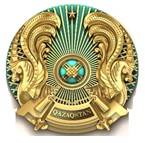 ПРИЛОЖЕНИЕ 2 к Конституционному закону
Республики Казахстан «О государственных символах Республики Казахстан» от 4 июня 2007 года № 258-III ЗРК.2Государственный флаг Республики КазахстанТип материала: флажная сетка, однослойная, сублимационная термопечать (полиэстр).Размер: 1х2 м. СТ РК РК 988-2007. Материал изготовления: полотнище изделия изготовлено из флажной сетки (цвет полотнища соответствует номеру 3125 цветового справочника Pantone). Характеристика. Технология нанесения: изображения солнца, орла и полосы с национальным орнаментом нанесены на полотнище методом трафаретной печати (желтый цвет соответствует номеру 102 цветового справочника Pantone). Технология изготовления: сублимационная термопечать. Условия хранения и назначение: изделие предназначено для использования в наружном применении (может также использоваться и внутри помещения). Товар должен быть упакован.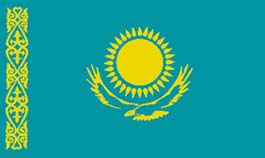 ПРИЛОЖЕНИЕ 1 к Конституционному закону
Республики Казахстан «О государственных символах Республики Казахстан» от 4 июня 2007 года N 258-III ЗРК.3Флагшток уличный/бронзаВысота: 4 метра. Цвет: бронза.Флагшток составной из 2-х основных элементов (труба диаметр 25мм с толщиной стенки 3,2 мм) 2,5 м. и 1,5 м. длинной, надежно соединяющихся между собой. Основа представлена в виде подставки из металла размером 400х400х3 мм, которая фиксируется 4-мя анкерными болтами. Также на флагштоке имеются ролики с натяжным тросом, для механического подъема флага. Древко и основание – металл.Товар должен быть упакован.4«Фартук»Материал пластик, для напольного флагштока.Товар должен быть упакован.Заказчик:Поставщик: